單元五公平選舉學習重點：明白要抱持負責任的態度投票。認識公平廉潔選舉的重要。對象：第二學習階段（小四至小六）的學生價值觀和態度：誠信責任感學習資源︰「傳誠特務i」短片創作比賽優異獎作品(聖公會聖米迦勒小學)舊海報、膠紙德育電子故事書《守護好家園》《守護好家園》工作紙建議課時：	一課節（約40分鐘）教學流程建議：延展活動：閱讀廉政公署德育電子故事書《守護好家園》，完成工作紙 (附件三) 。《守護好家園》：http://www.me.icac.hk/icac/ereading2015/index.html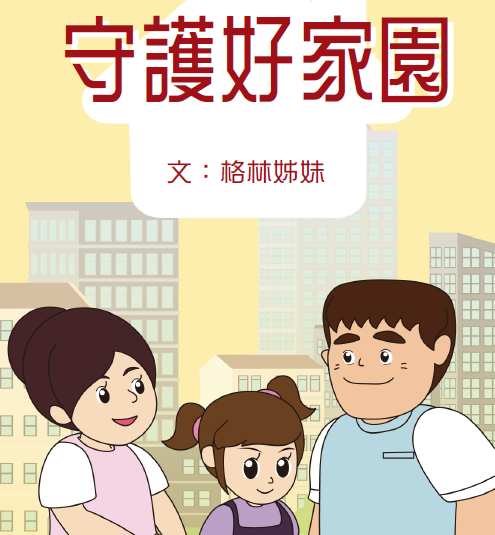 「傳誠特務i」短片創作比賽優異獎作品 - 故事簡介聖公會聖米迦勒小學友營自恃在日常生活中都會以誠信為首，發現不屬於自己的東西一定不會據為己有，但她在遊戲中卻以利為先，例如友營的班別舉行班長選舉，圓美為了勝出，以零食賄賂友營，換取其選票，最終圓美獲選為班長。友營漸漸分不清楚現實生活和遊戲世界，開始放棄誠信，在考試中作弊，被同學揭發。學習重點學習活動引入主題透過認真思考班長應具備的條件，培養對選舉抱持負責任和謹慎的態度。一、 我的理想班長（15分鐘）請學生分組，每組獲發一張紙公仔(附件一) 、一張舊海報及一套「理想班長條件」(附件二)。請每組學生將紙公仔貼在舊海報空白的一面，然後討論心目中理想班長應具備的條件。學生可以根據獲發的「理想班長條件」討論，亦可以在空白的紙條寫上其他條件。每組根據討論結果，將最重要的5項「理想班長條件」貼在紙公仔的外圍。請每組學生將完成的紙公仔貼在黑板上展示，然後各組輪流介紹(講解選擇這些條件的原因)。根據各組的匯報，教師歸納最多人選擇的理想班長條件。明白要抱持負責任的態度投票。認識公平廉潔選舉的重要。二、	播放短片及分組討論（20分鐘）播放「傳誠特務i」短片創作比賽優異獎短片(聖公會聖米迦勒小學)。請學生分組討論：你認為圓美有否具備理想班長的條件？他會成為一個好班長嗎？為什麼？圓美以零食換取友營投他一票，你認為他做得對嗎？友營因此投他一票，對其他候選人有什麼影響？圓美當選班長，對同學們有什麼影響？各組匯報。明白要抱持負責任的態度投票。認識公平廉潔選舉的重要。三、 教師總結（5分鐘）綜合各組意見並參考以下要點作總結：因應職務，不同的崗位需要由具備不同條件的人擔任。雖然友善、有愛心及慷慨等都是個人良好特質，但我們應認真思考，選擇適當的人負責適合他們的職務。以班長一職為例，班長的主要職務是維持班裏的秩序及為老師和同學服務，因此須具備責任感、樂於助人及處事公平等個人素質。每個候選人應有同等的機會進行競爭。圓美以利益(零食) 換取選票，對其他候選人不公平，有違廉潔公平的選舉精神。提醒學生應該根據自己的意願及公平原則投票，選擇適當的人擔任適當的崗位，更不應因利益或交情而出賣選票。如果人人都不憑實力，以利益換取選票，當選的人根本沒有能力亦不適合擔任該職務，對公眾會造成不良的後果。以班長一職為例，圓美當選後可能會徇私，處事不公，偏幫自己的朋友；亦因為慣於做事走捷徑，會疏於職守，最終受害的是班裏的同學。簡介課後延展活動及工作紙。